Зарегистрировано в Минюсте России 29 июня 2023 г. N 74062МИНИСТЕРСТВО ТРУДА И СОЦИАЛЬНОЙ ЗАЩИТЫ РОССИЙСКОЙ ФЕДЕРАЦИИПРИКАЗот 27 февраля 2023 г. N 101нО ВНЕСЕНИИ ИЗМЕНЕНИЙВ ПРАВИЛА ФИНАНСОВОГО ОБЕСПЕЧЕНИЯПРЕДУПРЕДИТЕЛЬНЫХ МЕР ПО СОКРАЩЕНИЮ ПРОИЗВОДСТВЕННОГОТРАВМАТИЗМА И ПРОФЕССИОНАЛЬНЫХ ЗАБОЛЕВАНИЙ РАБОТНИКОВИ САНАТОРНО-КУРОРТНОГО ЛЕЧЕНИЯ РАБОТНИКОВ, ЗАНЯТЫХНА РАБОТАХ С ВРЕДНЫМИ И (ИЛИ) ОПАСНЫМИ ПРОИЗВОДСТВЕННЫМИФАКТОРАМИ, УТВЕРЖДЕННЫЕ ПРИКАЗОМ МИНИСТЕРСТВА ТРУДАИ СОЦИАЛЬНОЙ ЗАЩИТЫ РОССИЙСКОЙ ФЕДЕРАЦИИОТ 14 ИЮЛЯ 2021 Г. N 467НВ соответствии с подпунктом 6 пункта 1 статьи 18 Федерального закона от 24 июля 1998 г. N 125-ФЗ "Об обязательном социальном страховании от несчастных случаев на производстве и профессиональных заболеваний", частью пятой статьи 2, пунктом 1 части четвертой статьи 18 Федерального закона от 14 июля 2022 г. N 236-ФЗ "О Фонде пенсионного и социального страхования Российской Федерации", подпунктом 5.2.35 пункта 5 Положения о Министерстве труда и социальной защиты Российской Федерации, утвержденного постановлением Правительства Российской Федерации от 19 июня 2012 г. N 610, пунктом 2 Правил аккредитации организаций, индивидуальных предпринимателей, оказывающих услуги в области охраны труда, и требований к организациям и индивидуальным предпринимателям, оказывающим услуги в области охраны труда, утвержденных постановлением Правительства Российской Федерации от 16 декабря 2021 г. N 2334, пунктами 53, 55 Правил обучения по охране труда и проверки знания требований охраны труда, утвержденных постановлением Правительства Российской Федерации от 24 декабря 2021 г. N 2464, приказываю:Внести изменения в Правила финансового обеспечения предупредительных мер по сокращению производственного травматизма и профессиональных заболеваний работников и санаторно-курортного лечения работников, занятых на работах с вредными и (или) опасными производственными факторами, утвержденные приказом Министерства труда и социальной защиты Российской Федерации от 14 июля 2021 г. N 467н (зарегистрирован Министерством юстиции Российской Федерации 8 сентября 2021 г., регистрационный N 64932), с изменениями, внесенными приказами Министерства труда и социальной защиты Российской Федерации от 2 марта 2022 г. N 97н (зарегистрирован Министерством юстиции Российской Федерации 20 июня 2022 г., регистрационный N 68900), от 31 мая 2022 г. N 330н (зарегистрирован Министерством юстиции Российской Федерации 18 июля 2022 г., регистрационный N 69286) и от 15 декабря 2022 г. N 782н (зарегистрирован Министерством юстиции Российской Федерации 1 марта 2023 г., регистрационный N 72478), согласно приложению.МинистрА.О.КОТЯКОВПриложениек приказу Министерства трудаи социальной защитыРоссийской Федерацииот 27 февраля 2023 г. N 101нИЗМЕНЕНИЯ,КОТОРЫЕ ВНОСЯТСЯ В ПРАВИЛА ФИНАНСОВОГО ОБЕСПЕЧЕНИЯПРЕДУПРЕДИТЕЛЬНЫХ МЕР ПО СОКРАЩЕНИЮ ПРОИЗВОДСТВЕННОГОТРАВМАТИЗМА И ПРОФЕССИОНАЛЬНЫХ ЗАБОЛЕВАНИЙ РАБОТНИКОВИ САНАТОРНО-КУРОРТНОГО ЛЕЧЕНИЯ РАБОТНИКОВ, ЗАНЯТЫХНА РАБОТАХ С ВРЕДНЫМИ И (ИЛИ) ОПАСНЫМИ ПРОИЗВОДСТВЕННЫМИФАКТОРАМИ, УТВЕРЖДЕННЫЕ ПРИКАЗОМ МИНИСТЕРСТВА ТРУДАИ СОЦИАЛЬНОЙ ЗАЩИТЫ РОССИЙСКОЙ ФЕДЕРАЦИИОТ 14 ИЮЛЯ 2021 Г. N 467Н1. В пункте 3:а) подпункт "в" изложить в следующей редакции:"в) обучение по охране труда и (или) обучение безопасным методам и приемам выполнения работ повышенной опасности, в том числе горных работ, а также действиям в случае аварии или инцидента на опасном производственном объекте с отрывом от работы следующих категорий работников <1>:руководитель организации, заместители руководителя организации, руководители филиалов и их заместители, на которых приказом страхователя возложены обязанности по охране труда;руководители структурных подразделений организации и их заместители, руководители структурных подразделений филиала и их заместители;работники организации, отнесенные к категории специалисты;специалисты по охране труда;работники рабочих профессий;члены комиссий по проверке знания требований охраны труда, работники, проводящие инструктаж по охране труда и обучение требованиям охраны труда, работник, назначенный на микропредприятии работодателем для проведения проверки знания требований охраны труда;члены комитетов (комиссий) по охране труда, уполномоченные (доверенные) лица по охране труда профессиональных союзов и иных уполномоченных работниками представительных органов организаций;отдельные категории работников организаций, непосредственно выполняющих работы повышенной опасности, и работников, ответственных за организацию, выполнение и контроль работ повышенной опасности, подлежащих обязательному обучению по охране труда в установленном порядке или обучению по вопросам безопасного ведения работ, в том числе горных работ, и действиям в случае аварии или инцидента на опасном производственном объекте;";б) сноску 1 изложить в следующей редакции:"<1> Пункт 53, пункт 55 Правил обучения по охране труда и проверки знания требований охраны труда, утвержденных постановлением Правительства Российской Федерации от 24 декабря 2021 г. N 2464 (далее - Правила).";в) сноску 2 изложить в следующей редакции:"<2> Части первая и пятая статьи 220 Трудового кодекса Российской Федерации; подпункт 3.1 статьи 52 Воздушного кодекса Российской Федерации; статья 55 Кодекса торгового мореплавания Российской Федерации; пункт 3.1 статьи 28, абзац четвертый пункта 2 статьи 41 Кодекса внутреннего водного транспорта Российской Федерации; части четвертая и пятая статьи 27 Федерального закона от 21 ноября 1995 г. N 170-ФЗ "Об использовании атомной энергии"; пункты 3 - 5 статьи 19 Федерального закона от 20 июня 1996 г. N 81-ФЗ "О государственном регулировании в области добычи и использования угля, об особенностях социальной защиты работников организаций угольной промышленности"; абзацы первый и пятый пункта 3 статьи 25 Федерального закона от 10 января 2003 г. N 17-ФЗ "О железнодорожном транспорте в Российской Федерации"; пункт 3 статьи 28 Федерального закона от 26 марта 2003 г. N 35-ФЗ "Об электроэнергетике"; часть вторая статьи 24, пункт 3 части второй статьи 46 Федерального закона от 21 ноября 2011 г. N 323-ФЗ "Об основах охраны здоровья граждан в Российской Федерации.";г) подпункт "ж" изложить в следующей редакции:"ж) обеспечение лечебно-профилактическим питанием (далее - ЛПП) работников, для которых указанное питание предусмотрено перечнем отдельных видов работ, при выполнении которых работникам предоставляется бесплатно по установленным нормам лечебно-профилактическое питание, утвержденным приказом Министерства груда и социальной защиты Российской Федерации от 16 мая 2022 г. N 298н (зарегистрирован Министерством юстиции Российской Федерации 30 мая 2022 г., регистрационный N 68627) (далее - Перечень отдельных видов работ);";д) сноску 3 дополнить словами "(официальный сайт Евразийского экономического союза http://www.eaeunion.org/, 12.07.2016), с изменениями, внесенными решениями Совета Евразийской экономической комиссии от 24 декабря 2021 г. N 144 (официальный сайт Евразийского экономического союза http://www.eaeunion.org/, 19.01.2022), от 19 мая 2022 г. N 84 (официальный сайт Евразийского экономического союза http://www.eaeunion.org/, 09.06.2022). Является обязательным для Российской Федерации в соответствии с Договором об учреждении Евразийского экономического сообщества от 10 октября 2000 г. (Собрание законодательства Российской Федерации, 2002, N 7, ст. 632); Договором о Евразийском экономическом союзе от 29 мая 2014 г., ратифицированным Федеральным законом от 3 октября 2014 г. N 279-ФЗ "О ратификации Договора о Евразийском экономическом союзе" (Собрание законодательства Российской Федерации, 2014, N 40, ст. 5310) (Договор вступил в силу для Российской Федерации 1 января 2015 г.)";е) подпункт "м" после слов "отдельных приборов, устройств, оборудования" дополнить словами ", в том числе компьютерных тренажеров, программного обеспечения, видеофильмов";ж) подпункт "р" изложить в следующей редакции:"р) обеспечение бесплатной выдачей молока или других равноценных пищевых продуктов работников, занятых на рабочих местах с вредными условиями труда, установленными по результатам специальной оценки условий труда, при наличии вредных производственных факторов в соответствии с Перечнем вредных производственных факторов на рабочих местах с вредными условиями труда, установленными по результатам специальной оценки условий труда, при наличии которых занятым на таких рабочих местах работникам выдаются бесплатно по установленным нормам молоко или другие равноценные пищевые продукты, утвержденным приказом Министерства труда и социальной защиты Российской Федерации от 12 мая 2022 г. N 291н (зарегистрирован Министерством юстиции Российской Федерации 30 мая 2022 г., регистрационный N 68624) (далее - Перечень вредных производственных факторов).".2. Пункт 3.1 признать утратившим силу.3. В подпункте "б" пункта 5 слова "копия перечня мероприятий по улучшению условий и охраны труда работников, разработанного по результатам проведения специальной оценки условий труда, и (или)" исключить.4. В пункте 6:а) в подпункте "а":абзац второй исключить;в абзаце третьем после слов "с указанием" дополнить словами "идентификационного номера предстоящей специальной оценки условий труда,";б) в подпункте "б":абзац второй изложить в следующей редакции:"сведения об идентификационном номере отчета о проведении специальной оценки условий труда, содержащего сведения о превышении предельно допустимых уровней воздействия вредных и (или) опасных производственных факторов на соответствующих рабочих местах;";абзац третий изложить в следующей редакции:"сведения об идентификационном номере отчета о проведении специальной оценки условий труда после реализации соответствующих мероприятий и содержащего сведения, свидетельствующие о снижении класса (подкласса) условий труда на соответствующих рабочих местах, которые могут быть предоставлены при подтверждении расходов;";сноску 4 исключить;в) подпункт "в" изложить в следующей редакции:"в) в случае включения в план финансового обеспечения предупредительных мер, предусмотренных подпунктом "в" пункта 3 Правил:копию локального нормативного акта страхователя о направлении работников на обучение по охране труда и (или) на обучение безопасным методам и приемам выполнения работ повышенной опасности, в том числе горных работ, а также действиям в случае аварии или инцидента на опасном производственном объекте с отрывом от работы;копию договора на проведение обучения работодателей и работников по охране труда с организацией или с индивидуальным предпринимателем, оказывающими услуги в области охраны труда и аккредитованными в установленном порядке <5>;список работников, направляемых на обучение по охране труда и (или) на обучение безопасным методам и приемам выполнения работ повышенной опасности, в том числе горных работ, и действиям в случае аварии или инцидента на опасном производственном объекте с указанием категории (должности, специальности) работников, имеющих право проходить обучение за счет средств обязательного социального страхования от несчастных случаев на производстве и профессиональных заболеваний и документами, подтверждающими принадлежность указанных в них работников к той или иной категории, а именно:в случае включения в список руководителей организации, заместителей руководителя организации, руководителей филиалов и их заместителей - копии приказов о возложении на них обязанности по охране труда;в случае включения в список руководителей структурных подразделений организации и их заместителей, руководителей структурных подразделений филиала и их заместителей, специалистов по охране труда, работников, назначенных на микропредприятии страхователем для проведения проверки знания требований охраны труда - копии приказов о назначении на должность (приеме на работу) указанных категорий;в случае включения в список работников организации, отнесенных к категории специалисты, работников рабочих профессий - копии локальных нормативных актов страхователя, определяющих отнесение работников к указанным категориям;в случае включения в список членов комиссий по проверке знания требований охраны труда, работников, членов комитетов (комиссий) по охране труда - копии приказов работодателей об утверждении состава комитета (комиссии);в случае включения в список уполномоченных (доверенных) лиц по охране труда профессиональных союзов и иных уполномоченных работниками представительных органов организаций - выписки из протоколов решений профсоюзных органов или иных уполномоченных работниками представительных органов о назначении уполномоченных (доверенных) лиц по охране труда;в случае включения в список отдельных категорий работников организации, непосредственно выполняющих работы повышенной опасности, и работников, ответственных за организацию, выполнение и контроль работ повышенной опасности - копию локального нормативного акта страхователя, определяющего работников, непосредственно выполняющих работы повышенной опасности, и работников, ответственных за организацию, выполнение и контроль работ повышенной опасности;";г) сноску 5 изложить в следующей редакции:"<5> Постановление Правительства Российской Федерации от 16 декабря 2021 г. N 2334 "Об утверждении Правил аккредитации организаций, индивидуальных предпринимателей, оказывающих услуги в области охраны труда, и требований к организациям и индивидуальным предпринимателям, оказывающим услуги в области охраны труда".";д) в подпункте "г":в абзаце втором после слов "срока годности приобретаемых СИЗ" дополнить словами ", артикула или модели приобретаемых СИЗ (при наличии), а также номеров и срока действия сертификатов (деклараций) соответствия СИЗ техническому регламенту Таможенного союза "О безопасности средств индивидуальной защиты" (ТР ТС 019/2011), принятому решением Комиссии Таможенного союза от 9 декабря 2011 г. N 878 (официальный сайт Комиссии Таможенного союза http://www.tsouz.ru/, 15.12.2011) <5.1> (далее - технический регламент Таможенного союза "О безопасности средств индивидуальной защиты" (ТР ТС 019/2011), действующих на момент приобретения СИЗ";дополнить сноской 5.1 к абзацу второму следующего содержания:"с изменениями, внесенными решениями Коллегии Евразийской экономической комиссии от 13 ноября 2012 г. N 221 (официальный сайт Евразийской экономической комиссии http://www.tsouz.ru/, 20.11.2012), от 6 марта 2018 г. N 37 (официальный сайт Евразийского экономического союза http://www.eaeunion.org/, 07.03.2018), Совета Евразийской экономической комиссии от 28 мая 2019 г. N 55 (официальный сайт Евразийского экономического союза http://www.eaeunion.org/, 31.05.2019), решением Коллегии Евразийской экономической комиссии от 3 марта 2020 г. N 30 (Официальный сайт Евразийского экономического союза http://www.eaeunion.org/, 05.03.2020). Является обязательным для Российской Федерации в соответствии с Договором об учреждении Евразийского экономического сообщества от 10 октября 2000 г. (Собрание законодательства Российской Федерации, 2002, N 7, ст. 632); Договором о Евразийском экономическом союзе от 29 мая 2014 г., ратифицированным Федеральным законом от 3 октября 2014 г. N 279-ФЗ "О ратификации Договора о Евразийском экономическом союзе" (Собрание законодательства Российской Федерации, 2014, N 40, ст. 5310) (Договор вступил в силу для Российской Федерации 1 января 2015 г.).";абзацы третий и четвертый исключить;абзац пятый изложить в следующей редакции:"копию действующего на момент приобретения СИЗ заключения о подтверждении производства промышленной продукции на территории Российской Федерации, выданного Министерством промышленности и торговли Российской Федерации <7>, или выписку из реестра промышленных товаров государств - членов Евразийского экономического союза - для СИЗ, изготовленных на территории Российской Федерации;";в сноске 7 слова "2021, N 21, ст. 3604" заменить словами "2022, N 38, ст. 6460";абзац шестой изложить в следующей редакции:"копию действующей на момент приобретения СИЗ декларации о происхождении товара или сертификата о происхождении товара, или выписку из реестра промышленных товаров государств - членов Евразийского экономического союза - для СИЗ, изготовленных на территории других государств - членов Евразийского экономического союза;";е) в абзаце втором подпункта "е" слова ", с указанием условий труда по результатам проведения специальной оценки условий труда" исключить;сноску 9 после слов "регистрационный N 62277)" дополнить словами ", с изменениями, внесенными приказом Министерства здравоохранения Российской Федерации от 1 февраля 2022 г. N 44н (зарегистрирован Министерством юстиции Российской Федерации 9 февраля 2022 г., регистрационный N 67206)";ж) абзац второй подпункта "ж" после слова "Перечня" дополнить словами "отдельных видов работ";з) абзацы второй и третий подпункта "л" после слов "соответствующих приборов, устройств, оборудования" дополнить словами ", в том числе компьютерных тренажеров, программного обеспечения, видеофильмов";и) в подпункте "н":абзац второй изложить в следующей редакции:"перечень работников, которым выдается молоко или другие равноценные пищевые продукты с указанием их профессий (должностей), количества дней фактической занятости на работах с вредными условиями груда, вредных производственных факторов на рабочем месте, предусмотренных Перечнем вредных производственных факторов, уровни которых превышают установленные нормативы;";абзац третий изложить в следующей редакции:"сведения об идентификационном номере отчета о проведении специальной оценки условий труда, содержащего сводную ведомость результатов проведения специальной оценки условий труда (таблицы 1, 2);";сноску 11 исключить.5. Пункт 6.1 признать утратившим силу.6. Пункт 7 изложить в следующей редакции:"7. В рамках межведомственного взаимодействия для обоснования необходимости финансового обеспечения предупредительных мер территориальный орган Фонда запрашивает посредством межведомственного запроса:а) в Министерстве труда и социальной защиты Российской Федерации:сведения о мероприятиях, включенных в перечень мероприятий по улучшению условий и охраны труда работников, разработанный по результатам проведения специальной оценки условий труда;сведения о включении организации, проводящей специальную оценку условий труда, в реестр организаций, проводящих специальную оценку условий труда (реестр организаций, оказывающих услуги в области охраны труда), - в случае включения в план финансового обеспечения предупредительных мер, предусмотренных подпунктом "а" пункта 3 Правил;сведения о составе комиссии по проведению специальной оценки условий труда - в случае включения в план финансового обеспечения предупредительных мер, предусмотренных подпунктом "а" пункта 3 Правил;сведения об отчете о проведении специальной оценки условий труда, содержащем сведения об уровнях воздействия вредных и (или) опасных производственных факторов на соответствующих рабочих местах, - в случае включения в план финансового обеспечения предупредительных мер, предусмотренных подпунктом "б" пункта 3 Правил;сведения об отчете о проведении специальной оценки условий труда, содержащего сводную ведомость результатов проведения специальной оценки условий труда (таблицы 1, 2), - в случае включения в план финансового обеспечения предупредительных мер, предусмотренных подпунктами "б" и "р" пункта 3 Правил;сведения о включении обучающей организации в реестр организаций, оказывающих услуги в области охраны труда, - в случае включения в план финансового обеспечения предупредительных мер, предусмотренных подпунктами "в" и "м" пункта 3 Правил;б) в Федеральной службе по надзору в сфере здравоохранения:сведения о лицензии на осуществление медицинской деятельности при санаторно-курортном лечении организации, осуществляющей санаторно-курортное лечение работников на территории Российской Федерации, - в случае включения в план финансового обеспечения предупредительных мер, предусмотренных подпунктами "д" и "н" пункта 3 Правил;сведения о лицензии на осуществление медицинской деятельности, в том числе на работу (услугу) при проведении медицинских осмотров (предварительных, периодических), медицинской организации, оказывающей работы (услуги), связанные с проведением обязательных предварительных и периодических медицинских осмотров (обследований) работников, - в случае включения в план финансового обеспечения предупредительных мер, предусмотренных подпунктом "е" пункта 3 Правил;сведения о лицензии на осуществление медицинской деятельности, включающей работы (услуги) по медицинским осмотрам (предрейсовым, послерейсовым); по медицинским осмотрам (предсменным, послесменным) организации, - в случае включения в план финансового обеспечения предупредительных мер, предусмотренных подпунктом "з" пункта 3 Правил;сведения о регистрации медицинского изделия в государственном реестре медицинских изделий и организаций (индивидуальных предпринимателей), осуществляющих производство и изготовление медицинских изделий, - в случае включения в план финансового обеспечения предупредительных мер, предусмотренных подпунктом "з" пункта 3 Правил;в) в Федеральной службе по аккредитации:сведения о документах об оценке (подтверждении) соответствия СИЗ требованиям технического регламента Таможенного союза "О безопасности средств индивидуальной защиты" (ТР ТС 019/2011) - в случае включения в план финансового обеспечения предупредительных мер, предусмотренных подпунктом "г" пункта 3 Правил.Сведения о лицензии на осуществление страхователем пассажирских и (или) грузовых перевозок и (или) сведения, подтверждающие соответствующий вид экономической деятельности страхователя, которые входят в состав сведений, содержащихся в Едином государственном реестре юридических лиц (ЕГРЮЛ), в случае включения в план финансового обеспечения предупредительных мер, предусмотренных подпунктом "и" пункта 3 Правил, ежедневно поступают в территориальный орган Фонда в рамках системы "одного окна" из территориального органа Федеральной налоговой службы.Страхователь вправе представить самостоятельно в территориальный орган Фонда документы (копии документов), сведения о которых могут быть запрошены территориальным органом Фонда в рамках межведомственного взаимодействия в соответствии с настоящим пунктом.".7. Дополнить пунктом 7.1 следующего содержания:"7.1. Для обоснования финансового обеспечения мероприятия, предусмотренного подпунктом "н" пункта 3 Правил, территориальный орган Фонда использует сведения об отнесении работника к категории лиц предпенсионного возраста, сведения о факте получения пенсии, а также сведения о страховом номере индивидуального лицевого счета застрахованного лица, находящиеся в распоряжении Фонда.".8. В абзаце четвертом пункта 10 слова "Фонда социального страхования Российской Федерации" заменить словами "Фонда пенсионного и социального страхования Российской Федерации".9. Пункт 14 изложить в следующей редакции:"14. Страхователь в срок до 20 ноября текущего финансового года имеет право обратиться в территориальный орган Фонда по месту своей регистрации с заявлением о внесении изменений в план финансового обеспечения, согласованный территориальным органом Фонда, в пределах суммы финансового обеспечения в соответствии с согласованным территориальным органом Фонда планом финансового обеспечения, с обоснованием необходимости внесения изменений в план финансового обеспечения и предоставлением полного комплекта документов, предусмотренных пунктами 4 - 6 Правил, для обоснования предупредительных мер, по которым в план финансового обеспечения вносятся изменения.Страхователь имеет право в срок, установленный абзацем первым настоящего пункта, обратиться в территориальный орган Фонда по месту своей регистрации с заявлением о внесении изменений в план финансового обеспечения, согласованный территориальным органом Фонда, сверх суммы финансового обеспечения в соответствии с согласованным территориальным органом Фонда планом финансового обеспечения, в случае включения в план финансового обеспечения предупредительных мер, предусмотренных подпунктом "н" пункта 3 Правил. В данном случае объем средств, направляемый на финансовое обеспечение предупредительных мер, определяется в соответствии с абзацем четвертым пункта 2 Правил. Одновременно с заявлением о внесении изменений в план финансового обеспечения страхователь обязан предоставить документы (копии документов), предусмотренные подпунктом "д" пункта 6 Правил.Принятие решения о внесении изменений в ранее согласованный территориальным органом Фонда план финансового обеспечения осуществляется в порядке, установленном пунктом 10 Правил.".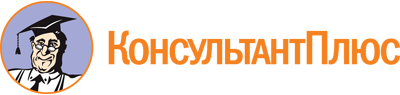 Приказ Минтруда России от 27.02.2023 N 101н
"О внесении изменений в Правила финансового обеспечения предупредительных мер по сокращению производственного травматизма и профессиональных заболеваний работников и санаторно-курортного лечения работников, занятых на работах с вредными и (или) опасными производственными факторами, утвержденные приказом Министерства труда и социальной защиты Российской Федерации от 14 июля 2021 г. N 467н"
(Зарегистрировано в Минюсте России 29.06.2023 N 74062)Документ предоставлен КонсультантПлюс

www.consultant.ru

Дата сохранения: 11.07.2023
 